   Pozdravljen/aZa pridobitev ocene pri kemiji ,ti pošiljam navodila za izdelavo poročila ,ki ga izpolniš na osnovi prebranih navodil in izvedbe dveh kratkih eksperimentalnih nalog.1.Najprej preberi vsa navodila, tudi besedilo v učbeniku, stran 752. Po navodilih izvedi poskusa3. Izpolni učni list. Izpolnjen učni list je tvoje poročilo o opravljenem delu.Poročilo mi pošljete do 25. 5. 2020 na naslov zdenka.velecic@guest.arnes.si                                      Naslov naloge  :  EMULZIJE , EMULGATORJI     Kot že veste se samo z vodo ne moremo dobro umiti. Umazanija je sestavljena iz molekul, ki     Se v vodi ne raztapljajo. Zato pri pranju in umivanju uporabljamo snovi, ki so posredniki med     vodo in umazanijo. Imenujemo jih pralna sredstva.     1.POSKUS : Nastanek emulzije      Za delo potrebuješ : višjo stekleničko, jedilno olje, detergent za pomivanje posode in vodo.     Navodilo za delo : V višjo steklenico  nalij vodo ( približno do tretjine steklenice  in dodaj     žličko olja.  Kaj opaziš ?      Stekleničko močno stresaj . Oljne kapljice se razpršijo v vodi. Nastane emulzija olja v vodi.      Sestavini se že čez nekaj časa ločita , ko prenehamo stresati.     Sedaj pa v zmes dodaj nekaj kapljic detergenta . Ponovno stresaj in pusti stati nekaj minut.     Opaziš, da je emulzija obstojnejša.  Zdi se kot , da se je olje raztopilo.     Razlaga : Detergent je sestavljen  iz molekul , ki imajo polarno glavo in nepolarni rep.      Polarna glava obda molekule vode, nepolarni rep pa veže molekule umazanije.      Takšne snovi imenujemo  . Za lažje razumevanje si oglej karikaturo.    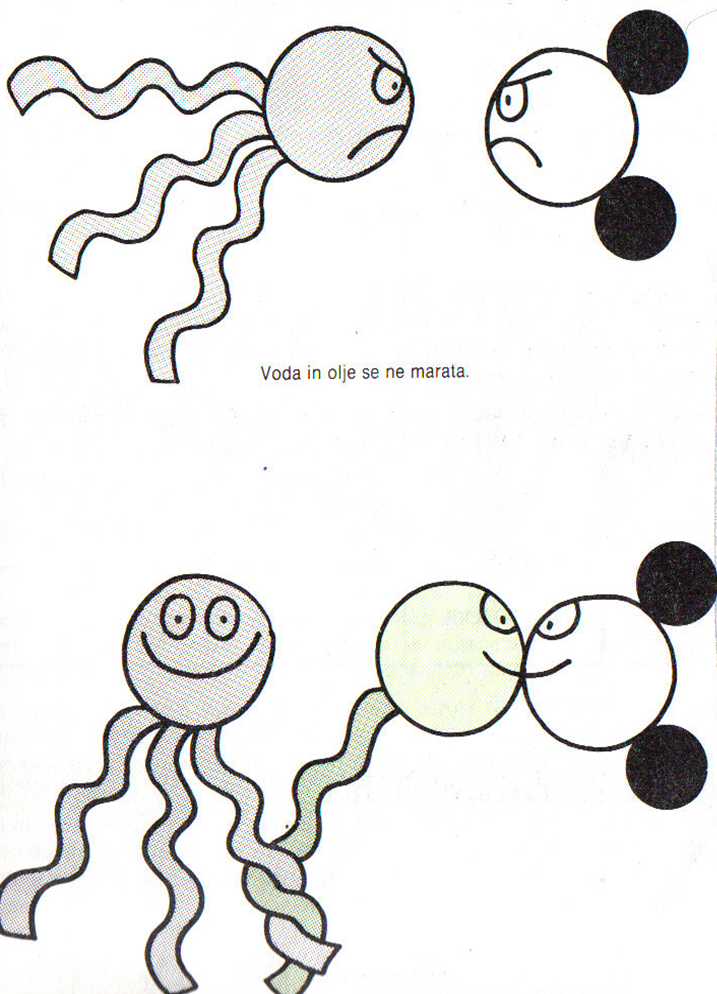 2. POSKUS : Kako pripravimo majonezo ?  Majoneza je primer emulzije, jajčni rumenjak ima vlogo emulgatorja.  Po navodilih v delovnem zvezku , stran 51 izdelaj majonezo.  Majoneze ne pojej, ker vsebuje surovo jajce in je možnost zastrupitve s salmonelo.  Industrijska majoneza je  termično obdelana.Po uspešno opravljenih poskusih napiši poročilo.Poročilo lahko napišeš na list ali ga izpolniš  v elektronski obliki, v tem primeru Vstaviš fotografije poskusov.Če boš izdelal/a poročilo na list ga fografiraj in ustvari pdf dukoment.Pošlješ mi ga do 25.5.2020.Uspešno delo vam želim.